Mobility in Poland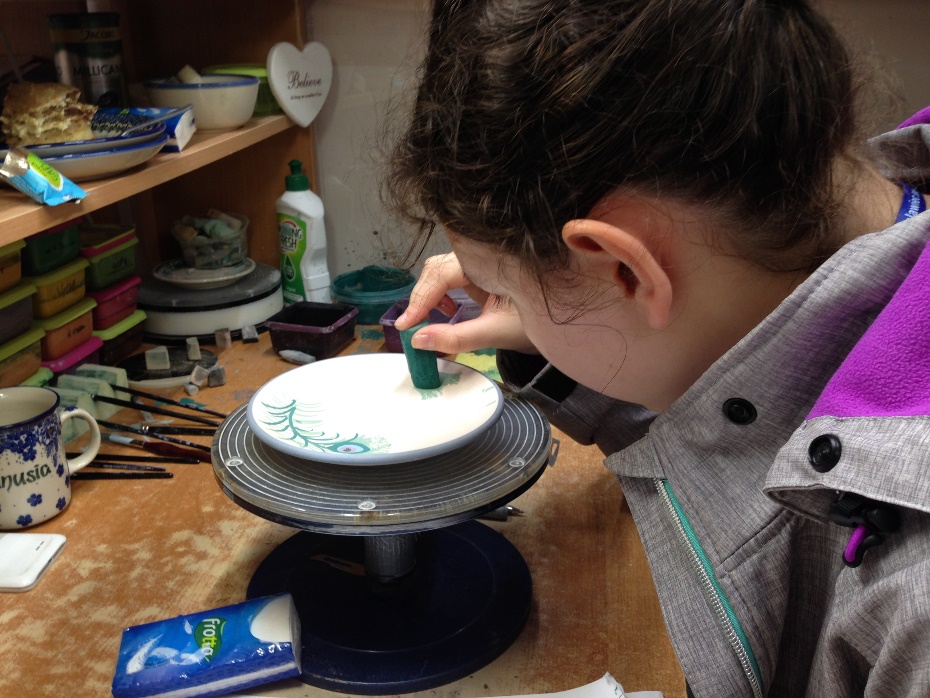 See and read more on our school pages:https://plus.google.com/114312677912814419096